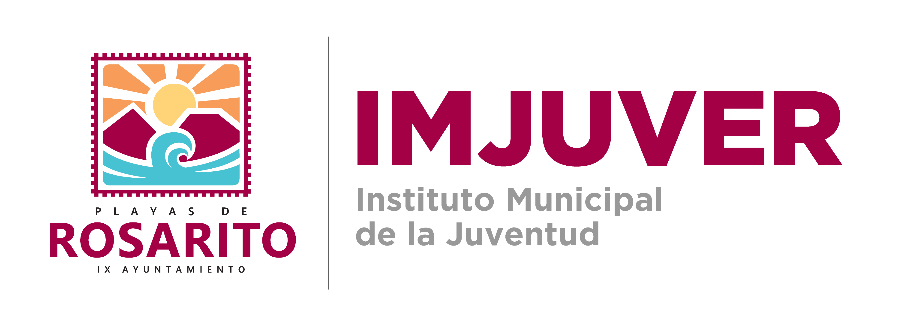 Organigrama 2023